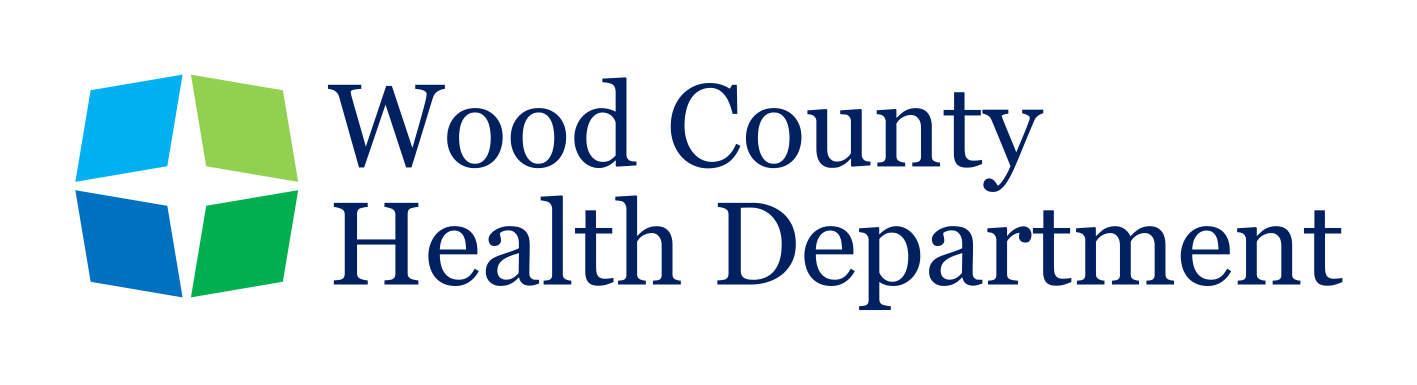 Performance Management Quarterly Report 2022Prepared:   4/14/2022Program AreasCommunity Health CenterEnvironmental HealthFinanceHealth Promotion and PreparednessVital Statistics (Birth and Death Records)Women, Infants and Children (WIC)Community Health CenterGoal 1 – On a quarterly basis there will be reduction by 5 days in Accounts Receivable.Goal 2 – On a quarterly basis there will be a reduction in the percentage of clearinghouse rejected claims by insurance.Goal 3 – Reach out to existing patients using various channels such as patient portal, newsletters or email at least 3 times.Goal 4 – Post messages on Facebook (unpaid and boosted) about CHC services at least 	3 times per quarter.Goal 5 –   Provide information about CHC services at key areas in the community, such 		    as food banks, United Way and other areas where potential patients might 		    frequent at least 3 times per quarter.Environmental HealthGoal 1 – Complete back log of HSTS system entry into Wood County Engineer DatabaseProgress Comments:  Q1: The Environmental Health Division has an MOU with the Wood County Engineer regarding home sewage treatment systems.  The division has access to the Wood County Engineer web page to enter information for each HSTS with a long-term goal of each system being in the database.  This work is back-logged due to previous year staffing shortages. Although first quarter 2022 goal was not net the division is actively involved in conversations with the Wood County Engineer to get back on track.Goal 2– Develop a formal property lot split programProgress Comments:  Q1: The Environmental Health Division has an informal involvement with lot splits currently.  This informal process has led to lot splits being missed and properties that remain being at risk for being unbuildable.  In addition, the ORC and OAC home sewage treatment rules require our involvement, along with program details.  For first quarter 2022 the division has a meeting scheduled with planning commission, and the wood county engineer.FinanceRevenuesExpensesProgress Comments:Q1:  1st Quarter Revenue finished with Revenues being $40,000 higher than projected. The 1st Quarter Expenses finished with Expenses being $400,000 higher than projected. This is due to there being $70,000 in cash transfers and the use of the independent contractors continuing through most of the 1st quarter. Going forward we will see a reduction in the contracted services line as we move through the year, the overall expenses will start to balance out.  Health Promotion and PreparednessGoal 1 – Immunization – We will assess/educate healthcare provider offices with pediatric and 	   teenage immunizations.	Goal 2 – We will provide community education/outreach for immunizations. Goal 3 – Engage with MRC volunteers at least once a month.Progress Comments:Q1:  MRC volunteers were sent a notice for Weather Spotter training in March.  Education for provider offices on immunizations was met, however, more outreach needed to be done this past quarter on immunizations to meet the goal.Vital StatisticsGoal 1 – To monitor and maintain the accuracy in HDIS receipting of Birth and Death Certificates. (HDIS is the system to which we receipt all monies taken in from clients.) Goal 2 – To monitor and maintain the effectiveness of Birth and Death Certificate Audit paper. (ODH issues certificate audit paper for birth and death certificates to WCHD. All certificate paper must be accounted for whether it is copy, abstract errors etc.) Progress Comments:  Q1: When staffing in Vital Stats remains consistent, typically this reflects in these two performance measures.  Due to the staffing's tenure and experience, there are fewer receipting errors and less voids in the Birth and Death Certificates. WICGoal 1 – Wood County WIC will increase their social media presence on Facebook pages, Wood County WIC and Wood County Breastfeeding Support by providing at least 3 posts per week or 12-15 per month per page. To monitor and maintain the accuracy in HDIS receipting of Birth and Death Certificates. (HDIS is the system to which we receipt all monies taken in from clients.) Goal 2 - Wood County WIC will establish an improved community outreach presence by 	          	    either virtual or physically present events.  Having a minimum of a (1) time per month 	     event or presence for (3) per quarter.  Progress Comments: Q1:  Several outreach meetings were attended along with having a poster at the local library. TargetResultStatusQ195 days74 daysmetQ290 daysQ385 daysQ480 daysTargetResultStatusQ15% or less2%metQ25% or lessQ35% or lessQ45% or lessTargetResultStatusQ1    33metQ2    3Q3    3Q4    3TargetResultStatusQ1    33metQ2    3Q3    3Q4    3TargetResultStatusQ1    33metQ2    3Q3    3Q4    3TargetResultStatusQ150 properties entered0/200not metQ250 properties enteredQ350 properties enteredQ450 properties enteredTargetResultStatusQ1Meeting with agencies involvedMeeting scheduledmetQ2Develop and finalize program formsQ3Implement programQ4Review program successGoalProgressDifferenceStatusQ1$1,415,243.12$1,454,927.91$39,684.79metQ2$4,245,729.37Q3$7,076,215.62.Q4$9,434,954.16GoalProgressDifferenceStatusQ1$1,679,441.70$2,063,191.69$383,749.99not metQ2$3,358,883.40Q3$6,045,990.11Q4$8,397,208.49TargetResultStatusQ123metQ22Q32Q42TargetResultStatusQ132not metQ23Q33Q43TargetResultStatusQ111metQ23Q33Q43TargetResultStatusQ1Less than 142metQ2Less than 14Q3Less than 14Q4Less than 14TargetResultStatusQ1Less than 4920metQ2Less than 49Q3Less than 49Q4Less than 49TargetResultStatusQ136metQ2Q3Q4TargetResultStatusQ133metQ2Q3Q4